Č.j. ZSA-363/2023Objednávka učebnic a pracovních sešitůNa základě zaslané cenové nabídky č. 2023/001500 objednáváme dodávku učebnic a pracovních sešitů v celkové ceně:Učebnice a prac. sešity Project a Give Me Five!: 		157 452,80 Kč vč. DPH(viz seznam v příloze)Prosíme o dodání v týdnu od 22.8.2022 do 26.8.2022. Děkujeme za vyřízení naší objednávky.S pozdravemředitel školyObjednávka potvrzena dne:	 ………………………………………Za dodavatele potvrdil: 		………………………………………				    (podpis, razítko)ILC Czechoslovakia s.r.o.Řípská 15a627 00 Brno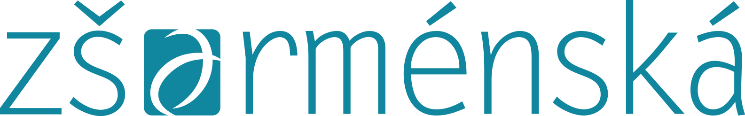 V Brně dne 3.7.2023